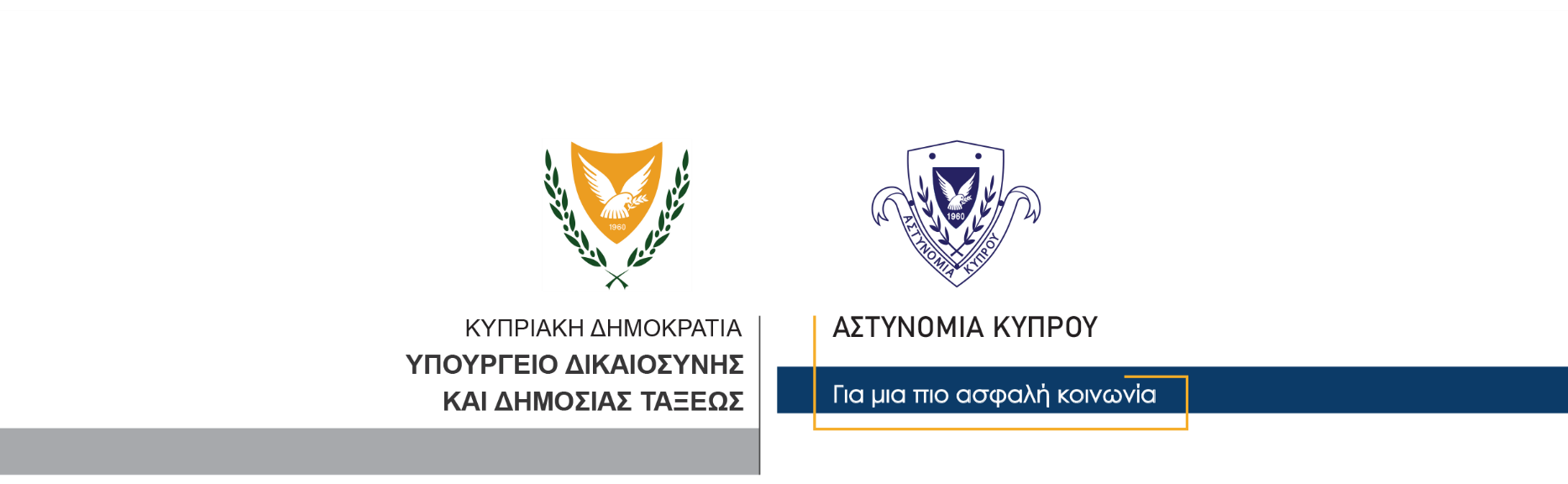 15 Μαρτίου, 2024  Δελτίο Τύπου 1Εντοπισμός και κατάσχεση 7,5 κιλών κάνναβηςΥπό σύλληψη 40χρονοςΣτο πλαίσιο διερεύνησης και αξιολόγησης στοιχείων, μέλη της ΥΚΑΝ (κλιμάκιο Αμμοχώστου) ανέκοψαν χθες βράδυ για έλεγχο, αυτοκίνητο το οποίο οδηγείτο από άντρα ηλικίας 40 ετών, κάτοικος της επαρχίας Αμμοχώστου. Κατά την διάρκεια της έρευνας που ακολούθησε, εντοπίστηκε στην κατοχή του μικρή ποσότητα κάνναβης και συνελήφθη για αυτόφωρο αδίκημα. Ακολούθησε έρευνα στην οικία του όπου εντοπίστηκαν 12 συσκευασίες οι οποίες περιείχαν συνολικά 7,5 κιλά κάνναβης. Ο 40χρονος τέθηκε υπό κράτηση ενώ η ΥΚΑΝ (κλιμάκιο Αμμοχώστου) συνεχίζει τις εξετάσεις. 		    Κλάδος ΕπικοινωνίαςΥποδιεύθυνση Επικοινωνίας Δημοσίων Σχέσεων & Κοινωνικής Ευθύνης